Федеральное государственное бюджетное образовательное учреждение  высшего образованияМосковский государственный университет имени М.В. Ломоносова Химический факультетДекан химического факультета, Чл.-корр. РАН, профессор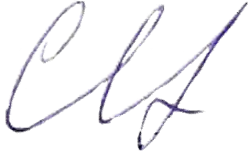 /С.Н. Калмыков/«30» августа 2021 г.РАБОЧАЯ ПРОГРАММА ДИСЦИПЛИНЫ (МОДУЛЯ) МФК «Микроорганизмы, Ферменты и Медицина. Новые возможности» "Microorganisms, Enzymes and Medicine. New opportunities"Уровень высшего образования:Бакалавриат, специалитет, магистратураНаправление подготовки:Для всех направлений подготовкиФорма обучения:очнаяРабочая программа рассмотрена и одобрена    
Учебно-методической комиссией факультета(протокол №7 от 31.01.2023)Москва 2021Место дисциплины (модуля) в структуре ООП: вариативная часть ООП, Межфакультетские курсы.Планируемые результаты обучения по дисциплине (модулю), соотнесенные с планируемыми результатами освоения образовательной программы (компетенциями выпускников). Соответствие результатов обучения по данному элементу ОПОП результатам освоения ОПОП указано в Общей характеристике ОПОП.Б – бакалавриат (ФГОС ВО, интегрированная подготовка ОС МГУ), С – специалитет (ОС МГУ), М – магистратура (ОС МГУ)3. Объем дисциплины (модуля) составляет 1 зачетную единицу, всего 36 часов, из которых 24 часов составляет контактная работа учаще гося с преподавателем (22 часа занятия лекционного типа, 2 часа – промежуточный контроль успеваемости), 12 часов составляет самостоятельная работа учащегося.4. Для того чтобы формирование данной компетенции было возможно, обучающийся должен:знать: основы биологии, химии, математикиуметь: анализировать информацию о применении знаний биологии для практических целейвладеть: навыками анализировать материалы по биохимии и органической химии 5. Содержание дисциплины (модуля), структурированное по темамСодержание тем:Раздел 1. «Роль микроорганизмов  в развитии цивилизаций» 1.Первые сведения о взаимосвязи  инфекционного заболевания и его возбудителя в средние  века. Возможные пути передачи инфекции, плотность населения и вирулентность. 2.Роль эпидемий в становлении и падении Римской империи.  Великая чума в Лондоне. Особенности распространения  инфекционных заболеваний различной этиологии на континентах Земли.3.Появление новых возбудителей в истории развития человечества. 4.Пандемии в 20 веке и демографические проблемы. 5.Прошлое и будущее вируса гриппа, «возвращение»  туберкулеза. 6.Некоторые механизмы распространения устойчивости прокариот к антибиотикам.  Перенаселенность и эволюция микроорганизмов.Раздел 2. «Ферменты. Структура и функции. Применение в медицине»1.Ферменты, их уникальное строение и свойства. Структура активных центров и механизмы действия ферментов.2.Классификация ферментов. Примеры катализируемых ферментами реакций. Основные функциональные группы активных центров ферментов. Примеры.3.Функционирование ферментов в нашем организме. Ферменты регуляторы метаболизма. Примеры.4.Ферменты растительного происхождения. Ферменты бактериального происхождения. Сравнительные характеристики. Перспективы применения в медицине и косметике.5.Проблемы и перспективы применения ферментов в медицине. Три основных направления исследований в области медицинской энзимологии: энзимопатология, энзимодиагностика и энзимотерапия.6.Применения новейших научных достижений энзимологии в диагностике и лечении сердечно-сосудистых, онкологических, нейродегенеративных, эндокринологических, инфекционных и других серьезных заболеваний.  7.Биофармацевтические препараты и ферменты заместительной терапии. Лизосомальные болезни.8. Факторы свертывания крови. Гемофилия. Тромбоэмболия. 8. Заболевания, связанные с нарушением липидного обмена. Ожирение, атероскрелоз.  Синдром жировой эмболии. 9.Проблемы использования ферментов в медицине.  Нестабильность в физиологических условиях, антигенность, токсичность. Конструирование биокаталитических систем с улучшенными биофармацевтическими свойствами.  Методы создания лекарств пролонгированного действия. Системы адресной доставки лекарств. 10.Нанокапсулированные ферментные системы. Липосомы как биосовместимые наноконтейнеры для транспорта биологически активных соединений.Раздел 3. б-Лактамные антибиотики и б-лактамазы – «меч» медицины и «щит» патогенов.1.Общая классификация б-лактамных антибиотиков и механизм их антимикробного действия. 2.Классификация б-лактамаз – ферментов, разлагающих б-лактамные антибиотики и защищающих патогены от их действия. 3.Высокая изменчивость б-лактамаз, приводящая к появлению новых, высокорезистентных к действию лекарств, штаммов патогенов.6. Образовательные технологии:мультимедийное сопровождение лекций;использование средств дистанционного сопровождения учебного процесса (сайт, электронная почта);преподавание дисциплин в форме авторских курсов по программам, составленным на основе результатов исследований научных школ МГУ и зарубежной практики.7. Ресурсное обеспечение:Перечень основной и вспомогательной учебной литературы ко всему курсуСо всех компьютеров МГУ организован доступ к полным текстам научных журналов и книг на русском и иностранных языках.Доступ открыт по IP-адресам, логин и пароль не требуются: http://nbmgu.ru/Основная литератураСовременная микробиология. Прокариоты. / Под ред. Й. Ленглера, Г. Древса, Г.Шлегеля/. М.: Мир. 2005, т.1 стр. 18-70, 117-144, т.2 стр. 150-206.Я. Кольман, К.-Г. Рем. Наглядная биохимия. 5-е издание. М.: Лаборатория знаний. 2018.Р. Шмид. Наглядная биотехнология и генетическая инженерия. 3-е издание. М.: Лаборатория знаний. 2020.М.Д. Нил. Наглядная фармакология. 2-е издание. М.: ГЭОТАР-Медиа. 2014.Д. Нельсон, М. Кокс. Основы биохимии Ленинджера. Т.1. — М.: Лаборатория знаний. 2017.А.И. Нетрусов, И.Б. Котова. Микробиология. М.: Академия. 2007, стр. 6-100.Дополнительная литература1.	Г. Шлегель. Общая микробиология. Из-во Мир, 1987, стр.10-84,стр.176-212.2.	Клячко Н.Л. Ферменты – биологические катализаторы: основные принципы действия. – Соросовский образовательный журнал, 1997, №3, С. 58-63.3.	Северин Е.С., Алейникова Т.Л., Осипов Е.В., Силаева С.А. Биологическая химия. М.: ООО «Медицинское информационное агентство» Москва 2008.4.	Айзек Азимов – «Кровь: река жизни. От древних легенд до научных открытий» Медицина, издательство Центрполиграф, 2004 г.5.	Зубаиров Д. М. Молекулярные основы свертывания крови и тромбообразования, 2000 г.// Казанский медицинский журнал. - 2001. - Т. 82. - №5. - C. 4136.	Н.Л. Еремеев, С.Ю. Зайцев. -Лактамные антибиотики и -лактамазы – «меч» медицины и «щит» патогенов. Проблемная лекция - М.: ФГБОУ ВПО МГАВМиБ, 2014.7.	Filho D.G., Silva A.G., Guidini C.Z. Lipases: sources, immobilization methods and industrial applications. – Appl. Microbiol. Biotechnol. 2019. 103. P.7399-7423.8.	Alcorlo M., Martínez-Caballero S., Molina R. et al. Carbohydrate recognition and lysis by bacterial peptidoglycan hydrolases. Curr. Opin. Struct. Biol. 2017. V.44. P. 87–100. 9.	V.A.Fischetti. Phage lysins: novel  alyetnative to antibiotics. In: Phage Therapy: A practical approach (A.Gorsky et al, Eds). Springer Nature Switzerland AG. 2019.	Перечень информационных технологий, используемых при осуществлении образовательного процесса, включая программное обеспечение, информационные справочные системы (при необходимости): использование средств дистанционного сопровождения учебного процесса и мультимедийных технологий на лекциях.Описание материально-технической базы.Занятия проводятся в аудиториях, оснащенных персональным компьютером и мультимедийным проектором.Язык преподавания – русскийПреподаватели:к.х.н. доцент Белогурова Н.Г., д.х.н. проф. Клячко Н.Л. , д.х.н., проф. Еремеев Н.Л., д.х.н. проф. Кудряшова Е.В. Фонды оценочных средств, необходимые для оценки результатов обученияОбразцы оценочных средств для текущего контроля усвоения материала и промежуточной аттестации - зачета. На зачетепроверяется достижение результатов обучения, перечисленных в п.2.Примерный перечень вопросов к зачету1. Классификация ферментов. Примеры катализируемых ферментами реакций.2. Основные функциональные группы активных центров ферментов. Примеры.3. Связывание субстрата в активном центре фермента. Основные группы активного центра, участвующие в связывании. Примеры взаимодействий фермента и субстрата.4. Кофакторы, коферменты и простетические группы ферментов. Примеры.5. Роль ионов металлов в катализе. Примеры.6. Ферменты в быту и технологиях.7. Ферментные (белковые) препараты медицинского назначения.  Преимущества использования. Примеры.8. Основные проблемы применения ферментов в медицинской практике. И их возможные решения.9. Конструирование биокаталитических систем с улучшенными свойствами.10. Какие бактерии и где обитают в организме человека?11. Приведите пример болезней, передающихся от животных человеку?12. Как не заразиться сальмонеллезом?13. Опишите механизм кворумного ответа бактерий.     14. В чем заключаются причины высокой изменчивости в-лактамаз?Методические материалы для проведения процедур оценивания результатов обученияШкала оценивания знаний, умений и навыков является единой для всех дисциплин (приведена в таблице ниже)Критерии оценки ответов на зачете:Зачтено (оценка 3, 4 и 5)Ответ логически выстроен и излагается на хорошем научном языке. Студент владеет необходимыми источниками и литературой, ориентируется в них, использует при ответе специализированную лексику, дает грамотные ответы на основной и дополнительные вопросы. Не зачтено (оценка 2)В ответе полностью отсутствует явная логика. Студент не владеет в полной мере даже основными источниками, не ориентируется в них, при ответе не использует специализированную лексику, дает неудовлетворительные ответы на дополнительные и основные вопросы.УровеньКомпетенцияИндикаторы достиженияПланируемые результаты обучения по дисциплине (модулю)БУК-2 (ОС МГУ), УК-6 (ФГОС ВО) Способен управлять своим временем, выстраивать и реализовывать траекторию саморазвития на основе принципов образования в течение всей жизниКритически анализирует собственный интеллектуальный потенциал, оценивает возможные направления саморазвитияЗнать: основные принципы науки о ферментах, энзимологии, микробиологии Уметь: определять потребность в получении дополнительных знаний для расширения своего кругозора на основе критической самооценки Уметь: осваивать новые знания за пределами сферы своих профессиональных интересовУметь: анализировать принципы применения биохимических механизмов в медицине , Владеть: научными основами процессов в живых организмах, и иметь понимание, как эти процессы могут быть связаны с медицинойСУК-11. Способен определять и реализовывать приоритеты личностного ипрофессионального развития на основе самооценкиКритически анализирует собственный интеллектуальный потенциал, оценивает возможные направления саморазвитияЗнать: основные принципы науки о ферментах, энзимологии, микробиологии Уметь: определять потребность в получении дополнительных знаний для расширения своего кругозора на основе критической самооценки Уметь: осваивать новые знания за пределами сферы своих профессиональных интересовУметь: анализировать принципы применения биохимических механизмов в медицине , Владеть: научными основами процессов в живых организмах, и иметь понимание, как эти процессы могут быть связаны с медицинойМУК-8. Способен определять и реализовывать приоритеты личностного ипрофессионального развития на основе самооценкиКритически анализирует собственный интеллектуальный потенциал, оценивает возможные направления саморазвитияЗнать: основные принципы науки о ферментах, энзимологии, микробиологии Уметь: определять потребность в получении дополнительных знаний для расширения своего кругозора на основе критической самооценки Уметь: осваивать новые знания за пределами сферы своих профессиональных интересовУметь: анализировать принципы применения биохимических механизмов в медицине , Владеть: научными основами процессов в живых организмах, и иметь понимание, как эти процессы могут быть связаны с медицинойНаименование и краткое содер- жание разделов и тем дисцип- лины (модуля),форма промежуточной аттеста- ции по дисциплине (модулю)Всего (часы)В том числеВ том числеВ том числеВ том числеВ том числеВ том числеВ том числеВ том числеВ том числеНаименование и краткое содер- жание разделов и тем дисцип- лины (модуля),форма промежуточной аттеста- ции по дисциплине (модулю)Всего (часы)Контактная работа (работа во взаимодействии с препо- давателем), часыиз нихКонтактная работа (работа во взаимодействии с препо- давателем), часыиз нихКонтактная работа (работа во взаимодействии с препо- давателем), часыиз нихКонтактная работа (работа во взаимодействии с препо- давателем), часыиз нихКонтактная работа (работа во взаимодействии с препо- давателем), часыиз нихКонтактная работа (работа во взаимодействии с препо- давателем), часыиз нихСамостоятельная рабо- та обучающегося, часы из нихСамостоятельная рабо- та обучающегося, часы из нихСамостоятельная рабо- та обучающегося, часы из нихНаименование и краткое содер- жание разделов и тем дисцип- лины (модуля),форма промежуточной аттеста- ции по дисциплине (модулю)Всего (часы)Занятия лекционного типаЗанятия семинарского типаГрупповые консультацииИндивидуальные кон- сультацииУчебные за- нятия, на- правленные на проведе- ние текуще- го контроля успеваемо- сти, проме- жуточной аттестацииВсегоВыполнение домашних заданийПодготовка рефератов и т.п..ВсегоТема 1. «Роль микроорганизмов  в развитии цивилизаций» 96000303Тема 2. «Ферменты. Структура и функции. Применение в медицине»1812000606Тема 3. -Лактамные антибиотики и -лактамазы – «меч» медицины и «щит» патогенов.94000505Промежуточная аттестация зачет2 222 12Итого362400022412ШКАЛА И КРИТЕРИИ ОЦЕНИВАНИЯ РЕЗУЛЬТАТА ОБУЧЕНИЯ по дисциплине (модулю)ШКАЛА И КРИТЕРИИ ОЦЕНИВАНИЯ РЕЗУЛЬТАТА ОБУЧЕНИЯ по дисциплине (модулю)ШКАЛА И КРИТЕРИИ ОЦЕНИВАНИЯ РЕЗУЛЬТАТА ОБУЧЕНИЯ по дисциплине (модулю)ШКАЛА И КРИТЕРИИ ОЦЕНИВАНИЯ РЕЗУЛЬТАТА ОБУЧЕНИЯ по дисциплине (модулю)ШКАЛА И КРИТЕРИИ ОЦЕНИВАНИЯ РЕЗУЛЬТАТА ОБУЧЕНИЯ по дисциплине (модулю)ОценкаРезультат2345ЗнанияОтсутствие знанийФрагментарные знанияОбщие, но не структурированные знанияСформированные систематические знанияУменияОтсутствие уменийВ целом успешное, но не систематическое умениеВ целом успешное, но содержащее отдельные пробелы умение (до-пускает неточности непринципиального характера)Успешное и систематическое умениеНавыки (владения)Отсутствие навыковНаличие отдельных навыковВ целом, сформированные навыки, но не в активной формеСформированные навыки, применяемые при решении задачРЕЗУЛЬТАТ ОБУЧЕНИЯпо дисциплине (модулю)ФОРМА ОЦЕНИВАНИЯЗнать: Знать: основные принципы науки о ферментах, энзимологии, микробиологии мероприятия текущего контроля успеваемостиУметь: анализировать принципы применения биохимических механизмов в медицинеУметь: определять потребность в получении дополнительных знаний для расширения своего кругозора на основе критической самооценки Уметь: осваивать новые знания за пределами сферы своих профессиональных интересовмероприятия текущего контроля успеваемостиВладеть: Владеть: информацией о научных основах процессов в живых организмах, и пониманием, как эти процессы могут быть связаны с медициноймероприятия текущего контроля успеваемости